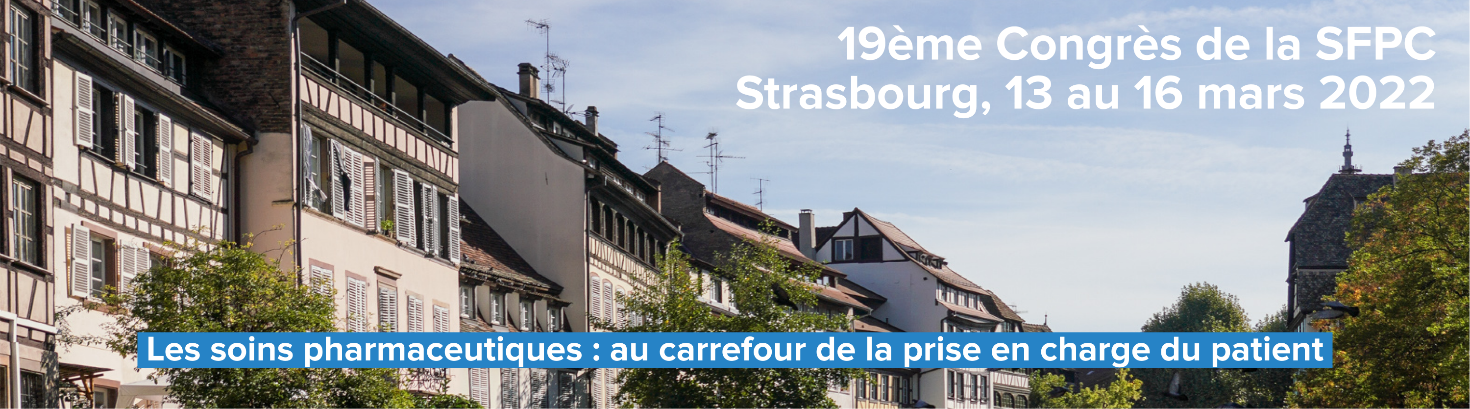 Concours Photo Congrès SFPC 2022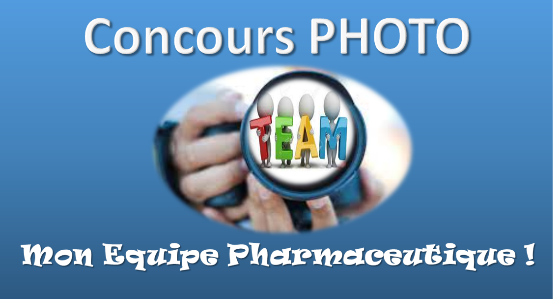 AUTORISATION DE DIFFUSION  D’UNE PHOTOGRAPHIE1 exemplaire par enregistrement PhotoIl est arrêté et convenu ce qui suit.Les contractants acceptent d'être photographiés dans le cadre du concours SFPC 2022 « Mon équipe pharmaceutique  ! ». 
Cette photographie est sous reponsabilité du porteur du projet : Mr/Mme…………………………………………La  photo des contractants sera mise en ligne sur le site de la SFPC, sans montage supplémentaire.Les contractants cèdent gracieusement à la SFPC le droit de diffuser selon les conditions de l’article1. Signatures pour accordM / Mme (1 ligne par personne figurant sur la photographie ; ajouter des lignes si nécessaire)L’original de ce document doit être conservé par le porteur du projet. Un scan de ce document doit être adressé avec le dossier d’inscription.	Je soussigné (e ) ………………………………………., porteur de projet atteste que toutes les personnes figurant sur la photographie figurent et ont signé dans le tableau ci-dessus.Fait à …………………………  Le ………………………………. Signature …………………………………………                                                                                                                           Nom et prénomSignatureDate